............................................................. 			                        Załącznik nr 5 do ogłoszenia                    pieczęć wykonawcy lub wykonawcówubiegających się wspólnie o udzielenie zamówienia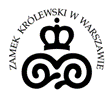 WYKAZ NARZĘDZI, WYPOSAŻENIA ZAKŁADU LUB URZĄDZEŃ TECHNICZNYCHw postępowaniu na kompleksową obsługę pakowania, transportu i montażu dzieł sztuki na wystawę „Zmienność Fortuny. Alegorie Hermana Hana”.ZN.26.3.31.2022Z wykazu musi jednoznacznie wynikać, że Wykonawca spełnia warunek postawiony     przez Zamawiającego w Ogłoszeniu.     Samochód – warunki do spełnienia:     Dysponowanie co najmniej jednym samochodem, który powinien posiadać następujące parametry:wnętrze termoizolacyjne z uchwytami do mocowania skrzyńurządzenie do regulacji temperatury wewnątrz skrzyni załadowczejfabryczne zawieszenie pneumatyczne na  oś tylnąsamochód serwisowany, wyposażony w system GPS oraz alarm i windę załadowczą w przypadku braku miejsca w kabinie Wykonawca zapewni dodatkowy środek transportu dla kuriera i ochrony............................ dn. .................................                            ....................................................................podpisy osób wskazanych w dokumencie uprawniającym do występowania w obrocie prawnym lub posiadających pełnomocnictwoZgodnie z warunkami przetargu wymagane jest wykazanie, że Wykonawca spełnia warunek postawiony przez Zamawiającego i do realizacji zamówienia dysponuje narzędziami ,które posiadają parametry wymienione w pkt. 2 warunków udziału w postępowaniu .Lp.Rodzaj narzędzia/wyposażenia zakładu/urządzenia technicznego (samochód)Parametry techniczne (stosownie do wymagań Zamawiającego)Podstawa dysponowania1